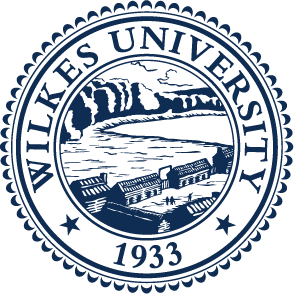 Position DescriptionPosition Summary: ______________________________________________________________________________Reporting Relationships / Direct reports:    _______________________________________________________________________________________Principal Accountabilities __________________________________________________________________________________Working Conditions: Physical Requirements Check-Off Form Please only indicate the physical abilities that are directly related to the essential functions of the job by marking the appropriate column with an X. (Caution: Make sure you are not setting different requirements than for similar workers already employed.)____________________________________________________________________________Minimum QUALIFICATIONSEducation:Professional Work Experience:  Professional Certification or License:  Knowledge Areas: Skills: _______________________________________________________________________________________Additional Information About the Position - List any additional aspects, not covered above, relevant to the position (if applicable): _______________________________________________________________________________________Approval, Authorizing Signatures:Include an organizational chart that depicts this position's place within the organizational unit and includes the names and titles of this and other positions in the department.  You may also attach an existing job description for this position and any other documentation that may provide an understanding of the nature of the position.Date:Position title FLSA Status:DepartmentSupervisor’s TitlePercent of Time:Essential Functions123456Non Essential FunctionsOther duties as assigned: Participates in all aspects of program and department planning and in the establishment of department goals and objectives.Physical Activity Required
      ▼Amount of time ▼ Amount of time ▼ Amount of time ▼ Amount of time ▼ Physical Activity Required
      ▼NoneLess than 1/3
(Occasional)1/3 to 2/3
(Frequent)More than 2/3
(Regular)StandingWalkingSittingKneelingBending or CrouchingReaching or stretchingClimbing or balancingCrawlingLifting/exerting force of:Up to 10 poundsUp to 25 poundsUp to 50 poundsUp to 100 poundsOver 100 poundsOther:Human ResourcesDateSupervisor DateDepartment HeadDateVice PresidentDate